Club Avenir :				Président(e) : Téléphone :					Email :Entraîneur Avenir :Diplôme :			Téléphone : 				Email :Intervenants techniques du Club Avenir (noms, prénoms, diplômes, téléphones, emails) :  Nom(s) / prénom(s) des Joueurs Avenirs (joueurs nés entre 2010 et 2013 ayant au minimum été sélectionné sur un DAI entre 2018 et 2020 ou d’un niveau DAI estimé en 2021, saison blanche pour le DA, ou sélectionné sur le DAN 2022) : Fait à Saint Ouen le : ....................................... Le Président de la FFBaD				                      Le Directeur Technique NationalLe président du Club 					                        L’Entraîneur AvenirSignatures de(s) Joueur(s) Avenir(s) 		                    Signatures des parents du Joueur AvenirLe président du comité départemental  	(facultatif)                         Le président de la ligue (facultatif)	Sportifs inscrits (U11/U13 niveau DAI au minimum en 2021-22) au Club Avenir de : 									Saison : 2022-2023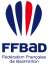       Créneaux et lieux d’entraînement  (fin maximum à 20h + 4 séances entre le lundi et le vendredi + Entraîneur Avenir sur 3 séances (3 jours différents entre le lundi et le vendredi ; 6h minimum)/ semaine au minimum pour chaque joueur + 1 séance individuelle / semaine / joueur minimum)							Saison : 2022-2023Informations complémentaires que vous jugez bon de nous donner ?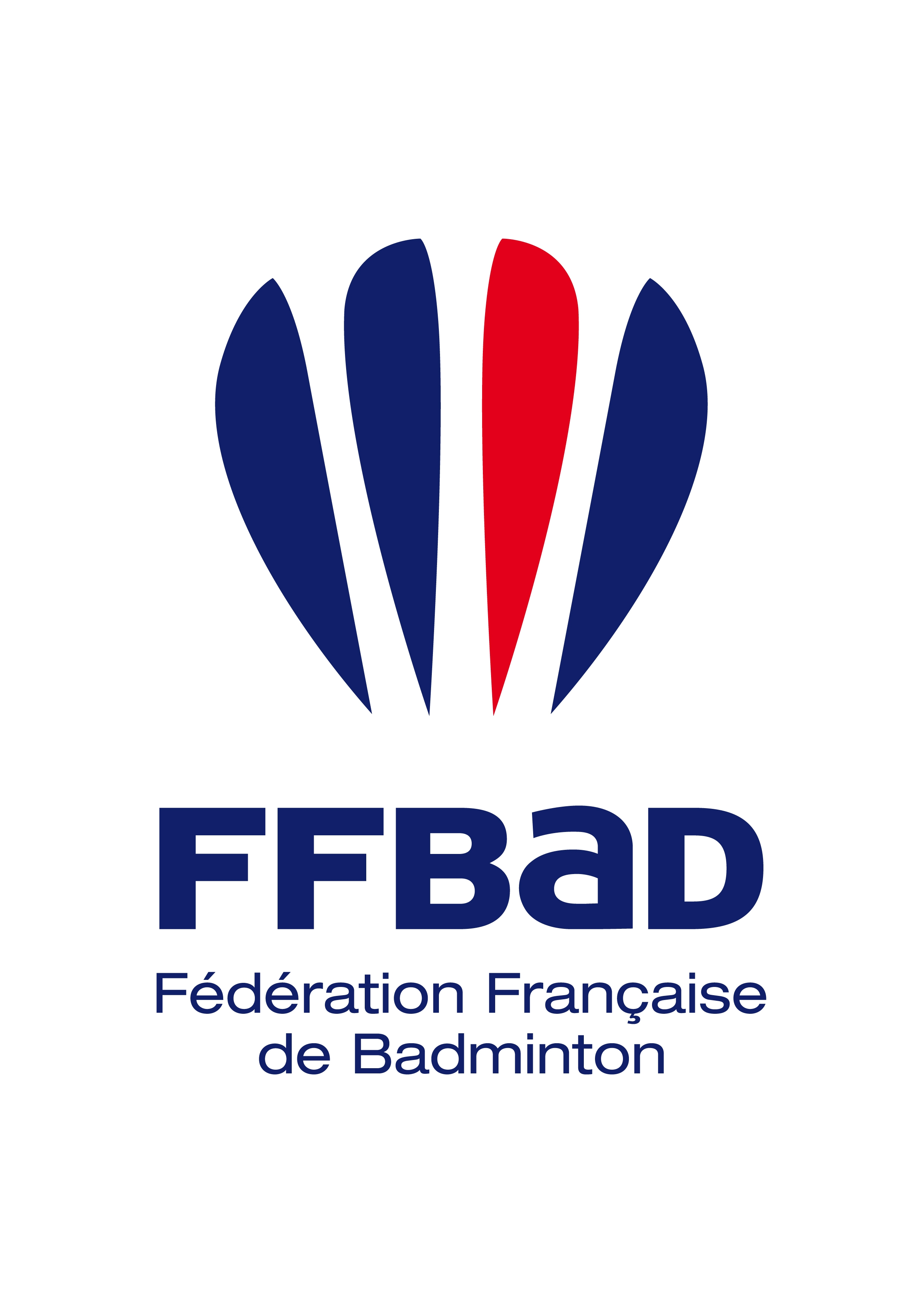 L es outils du Club AvenirANNEXE 1Avenant sportif 2022-2023ANNEXE 1Avenant sportif 2022-20235 grammes de plumes, des tonnes d’émotion